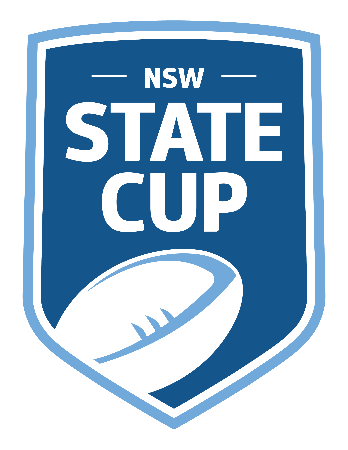 Affiliate Unfinancial/Suspended Players List Affiliate Name: 	__________________________________________________ Event:		 	__________________________________________________ Event Year: 	 	2023Player NameSuburbSuspension: Dates from/toUnfinancial Status: Monies Owed